Demo1新しいデータベースを作成するssistest新しいテーブルを作成する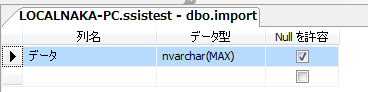 テーブル名はimport元ネタ.txtを見せるVisual Studioを立ち上げる作成-プロジェクトビジネスインテリジェンス-ISプロジェクト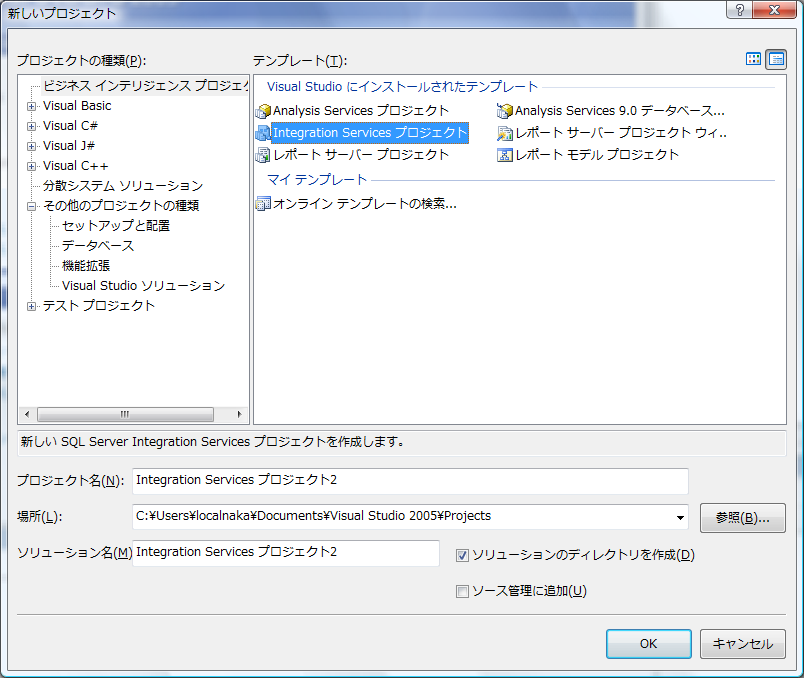 デフォルトで作成ツールボックスの中身を見せて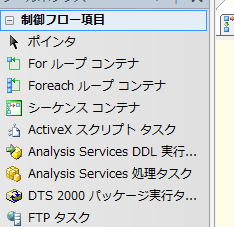 データフローを落とす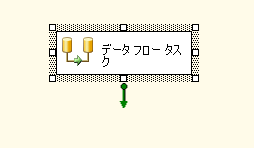 ダブルクリックしてフラットファイルから読み込むので、変換元にフラットファイルソースを配置ダブルクリックで編集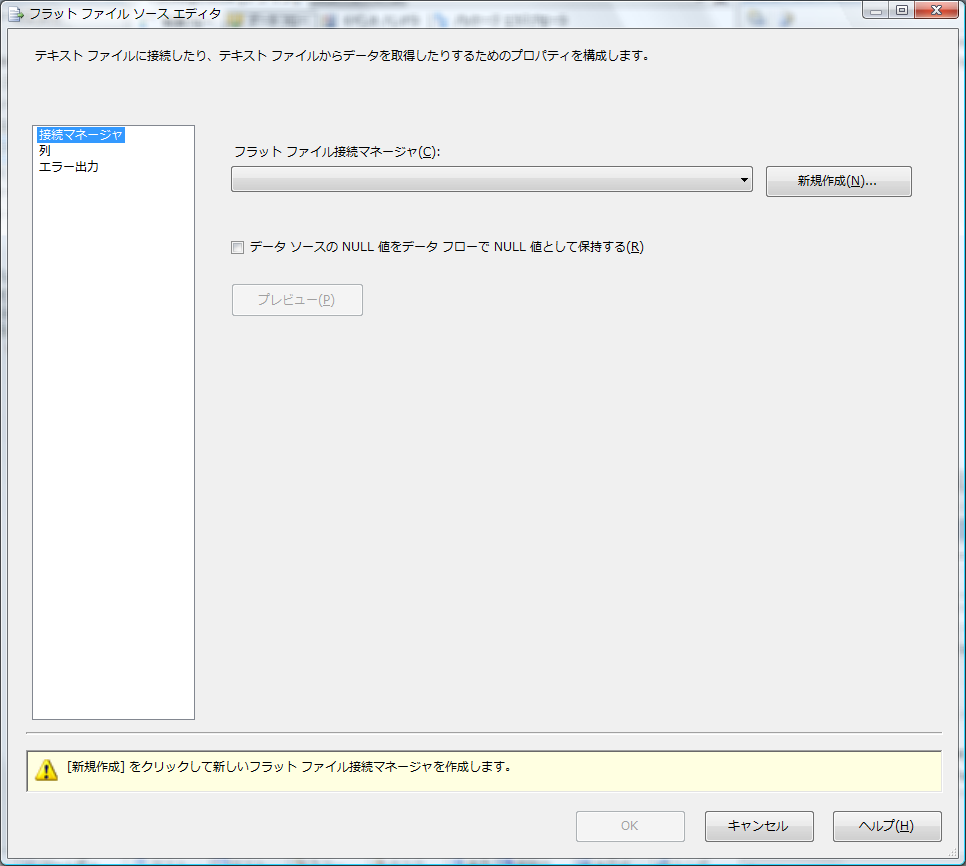 接続マネージャがないので、新規作成各種設定をするが、詳細設定列だけ入念にOutputColumnWidthは8000にしておく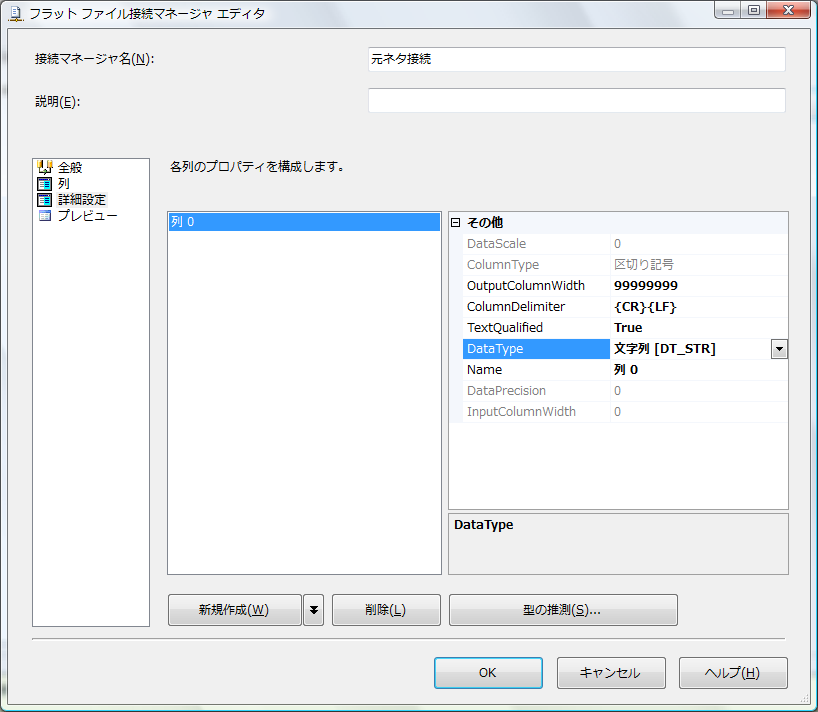 次にデータ変換タスクを置く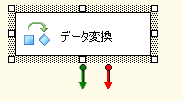 つなぐ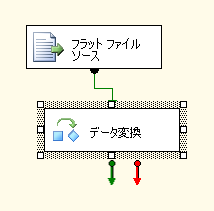 データ変換でN_TEXTに変換する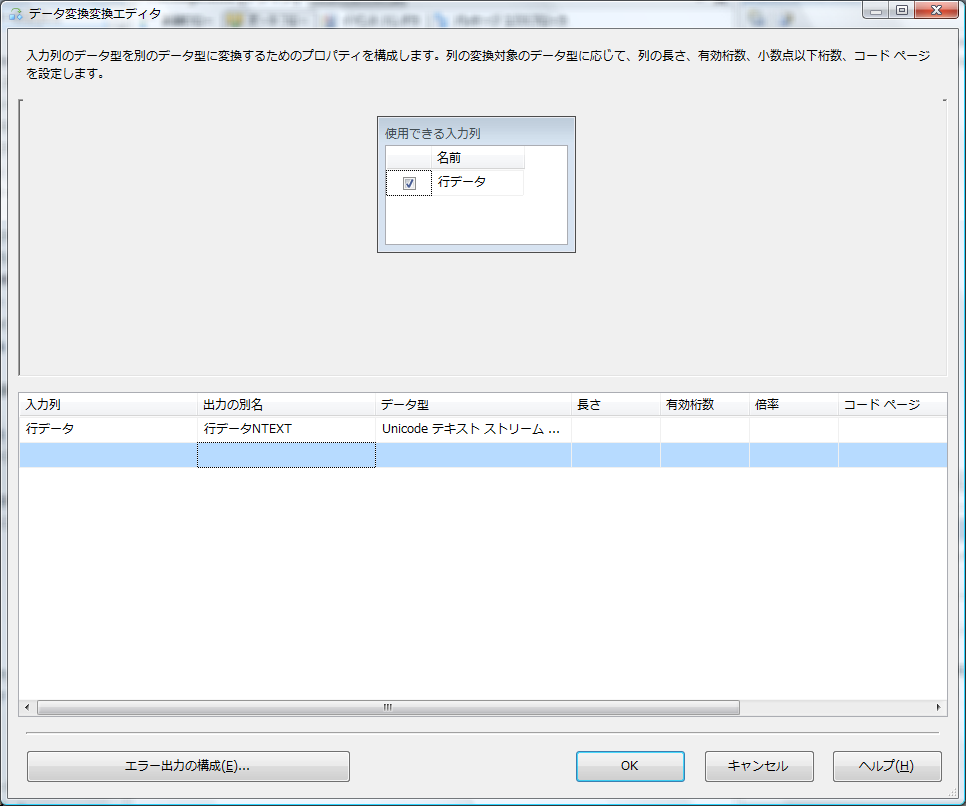 次はOLEDB変換先を置く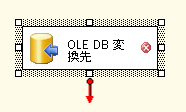 つなぐ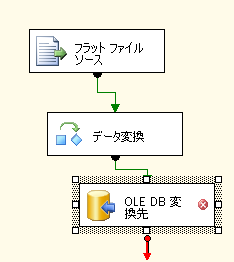 接続先を設定する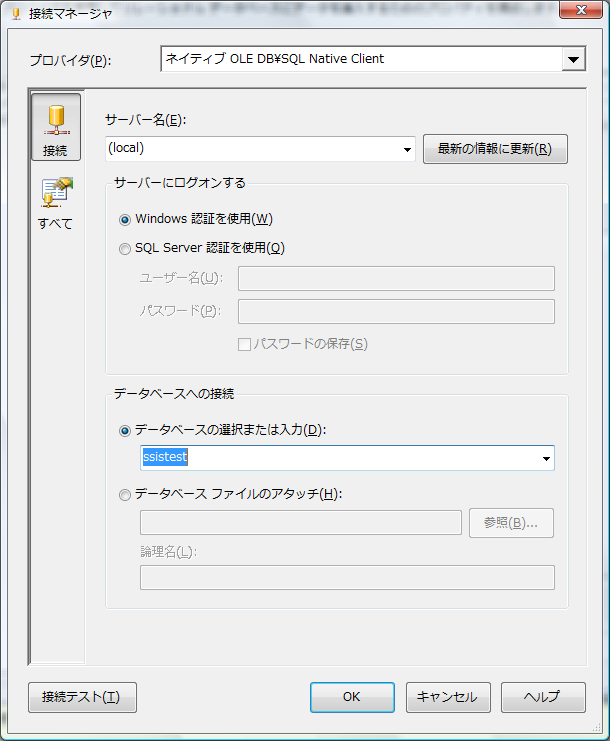 カンタンチン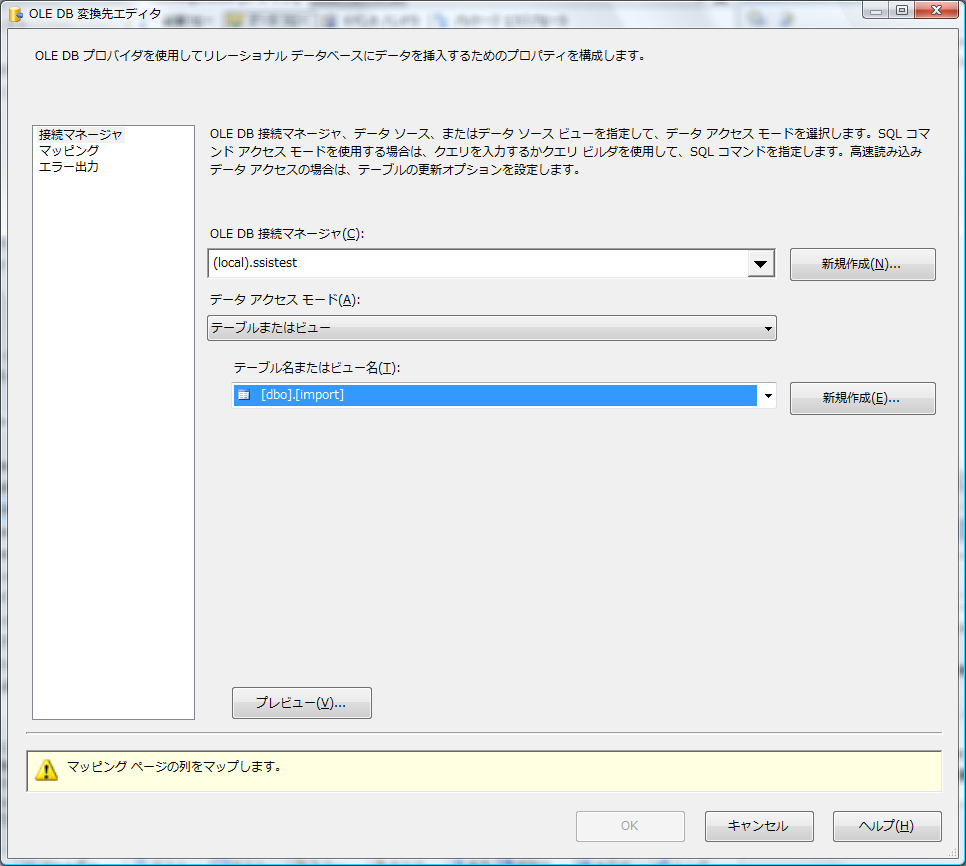 マッピング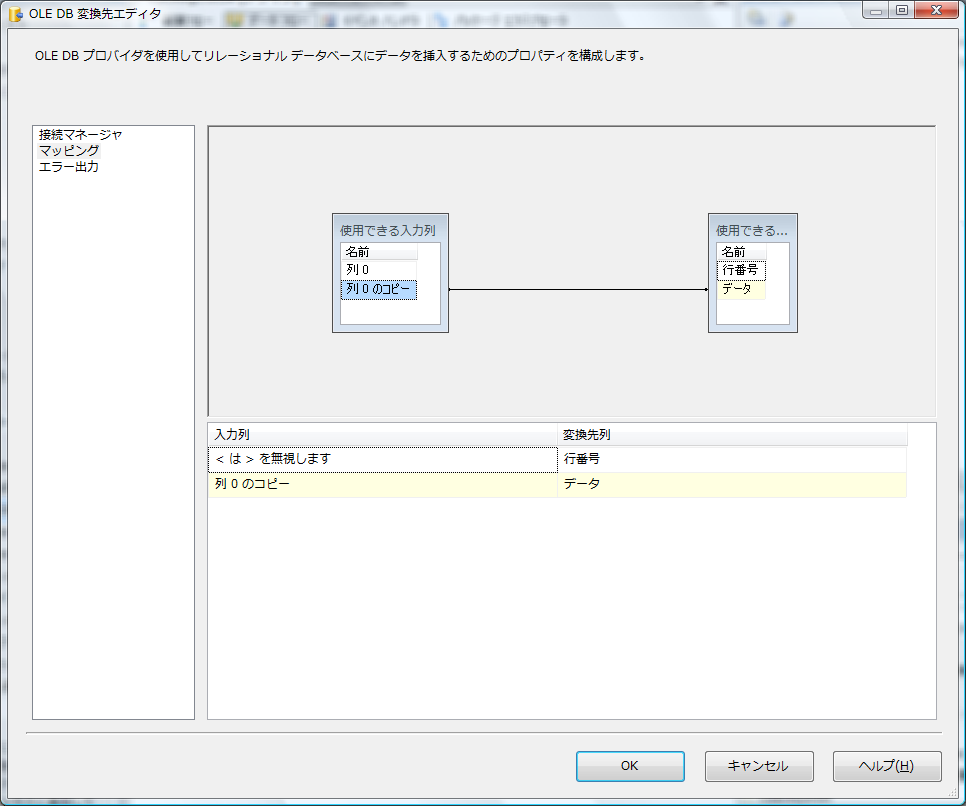 実行や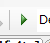 緑は成功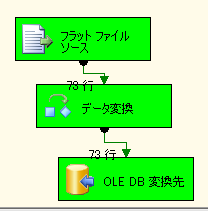 SSMSで確認よっしゃできてるで。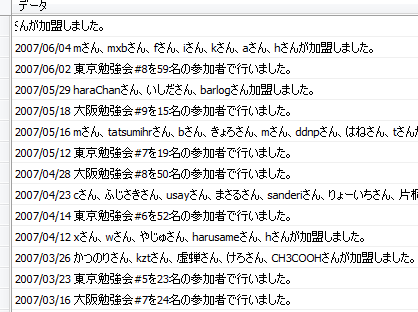 Demo2おかねテーブル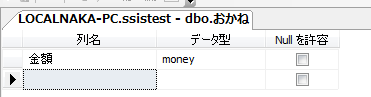 テストデータを入れておく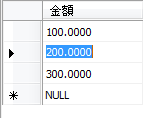 おかね集計テーブル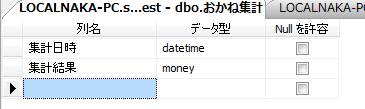 SQL実行タスクをぽとぺた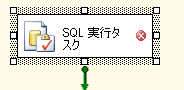 コネクションを設定するコマンドを設定するinsert into おかね集計select getdate(), sum(金額) from おかね実行とりあえず成功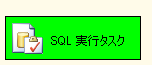 はいってまーす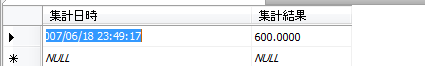 パッケージをインストールしましょうプロジェクト→プロパティCreateDeploymentUtility=True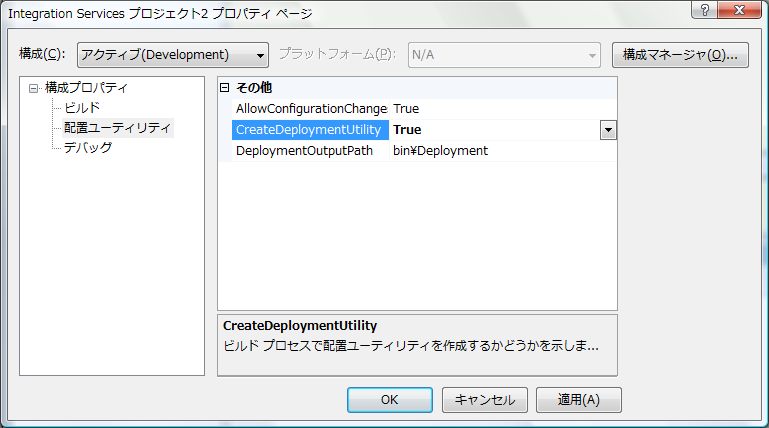 Ctrl+Shift+BExplorerでさぐりあてる.SSISDeploymentManifestをクリック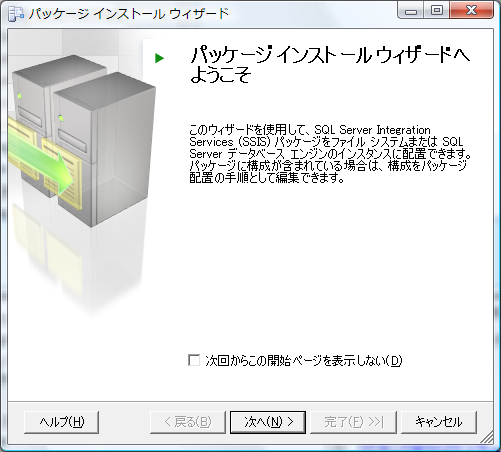 完了Integration Serviceに接続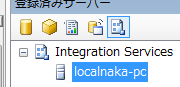 入っていることを確認する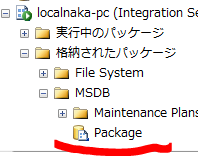 エージェントの有効exec sp_configure 'Agent XPs', 1goreconfiguregoエージェントを起動してジョブの新規作成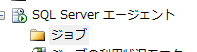 ステップの新規作成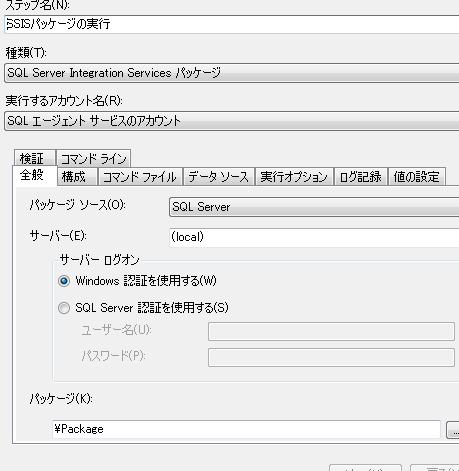 スケジュールの作成定期的,毎日,間隔1分これで１分に１回流れ始めます。おかねを追加してみたりして、集計が変わることを確認しましょう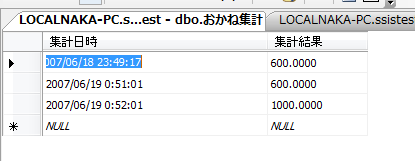 はい大成功ジョブとパッケージは削除しておきましょう。デモ３もう一度フラットファイルソースを作成する。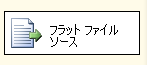 スクリプトコンポーネントをDD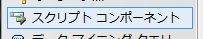 変換を選ぶ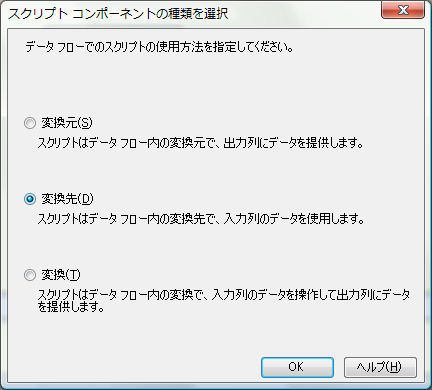 つなぐ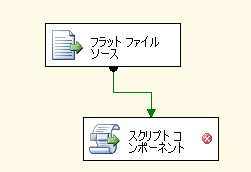 出力列を作る型はNTEXT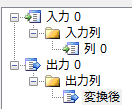 スクリプトのデザインRow.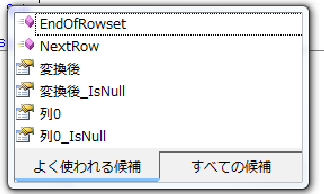 参照設定もできるよー適当に編集するようにするOLE DBに出力する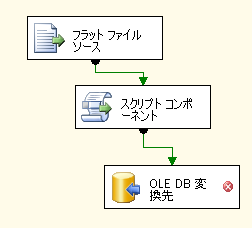 もちろんマッピングを忘れずにあそうそう、データが残っちゃってるから、毎回消しましょうね。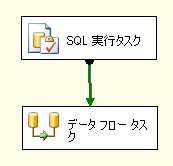 実行デモ4SQL実行タスクを追加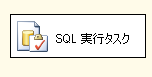 Connectionを設定SQLStatementにtruncate table [dbo].[import]を記述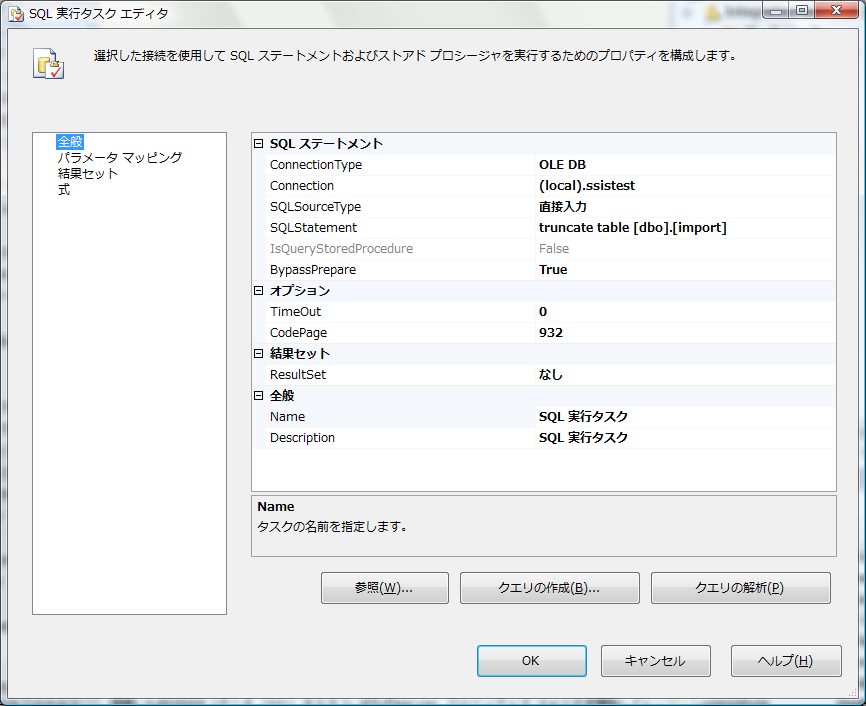 For-Eachコンテナを置く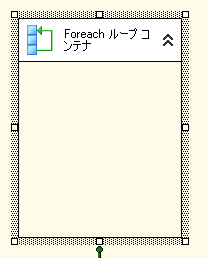 つなぐ変数を作成する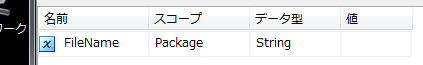 ファイルの一覧を取得するところを設定する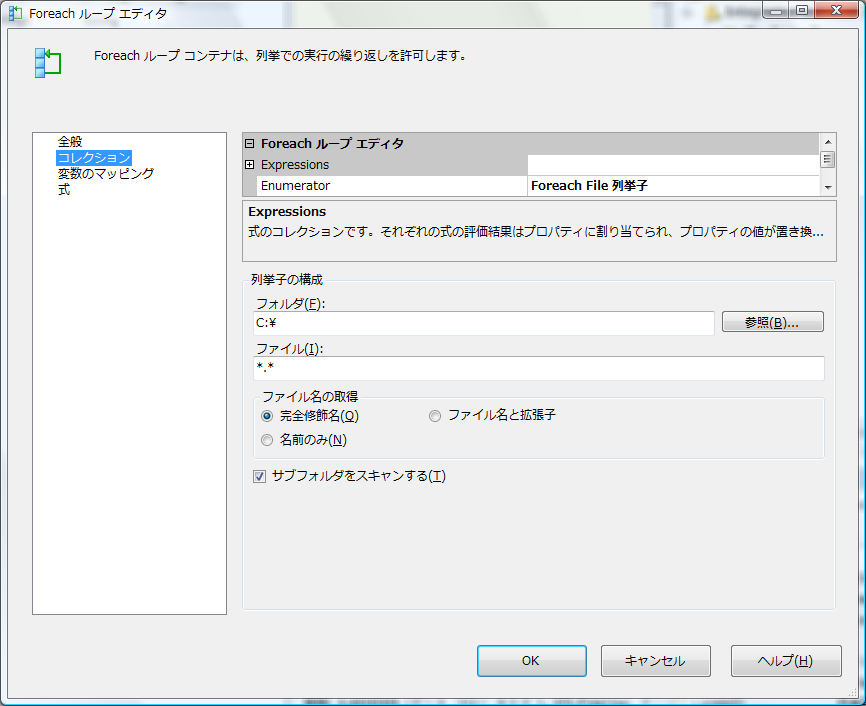 変数のマッピングをする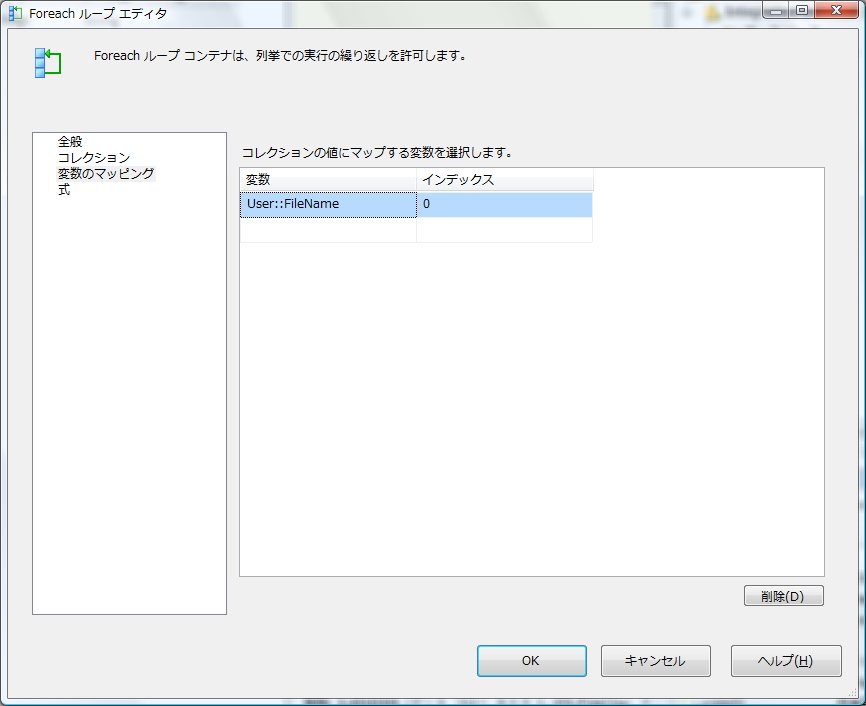 次にコンテナ内にデータフロータスクを入れる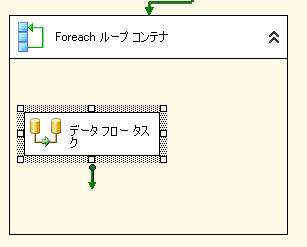 スクリプトコンポーネントを置く今回は変換元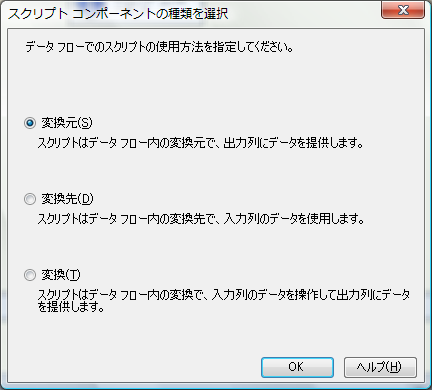 列追加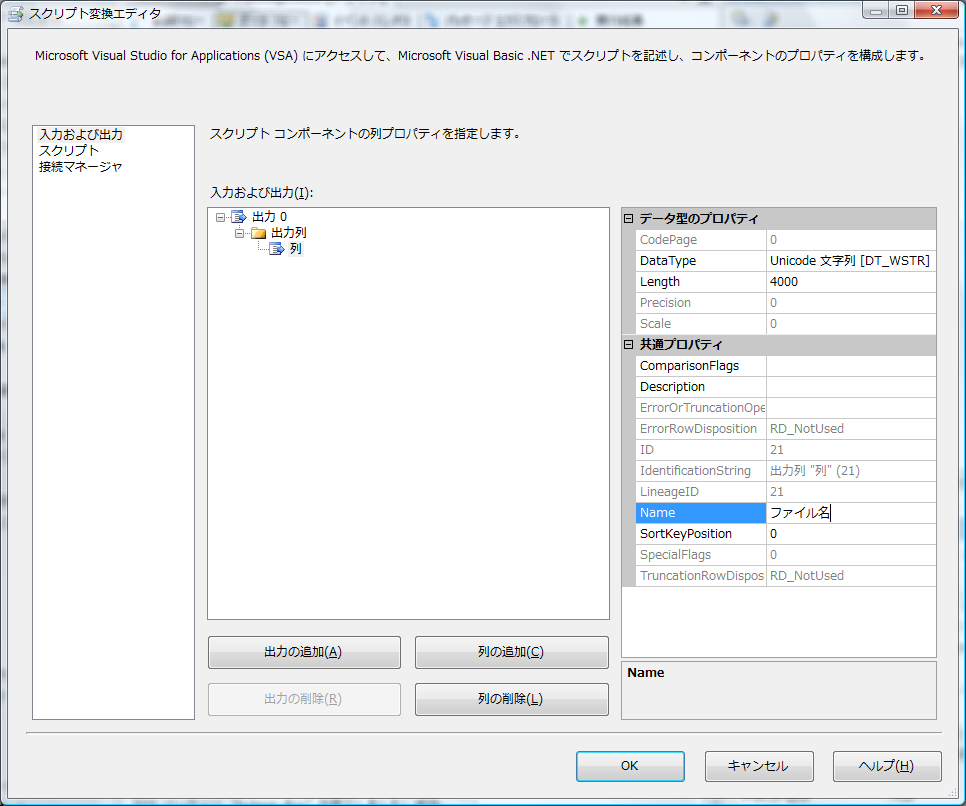 今回はDT_WSTR 4000 Name=ファイル名ReadOnlyVariablesにFileNameを記述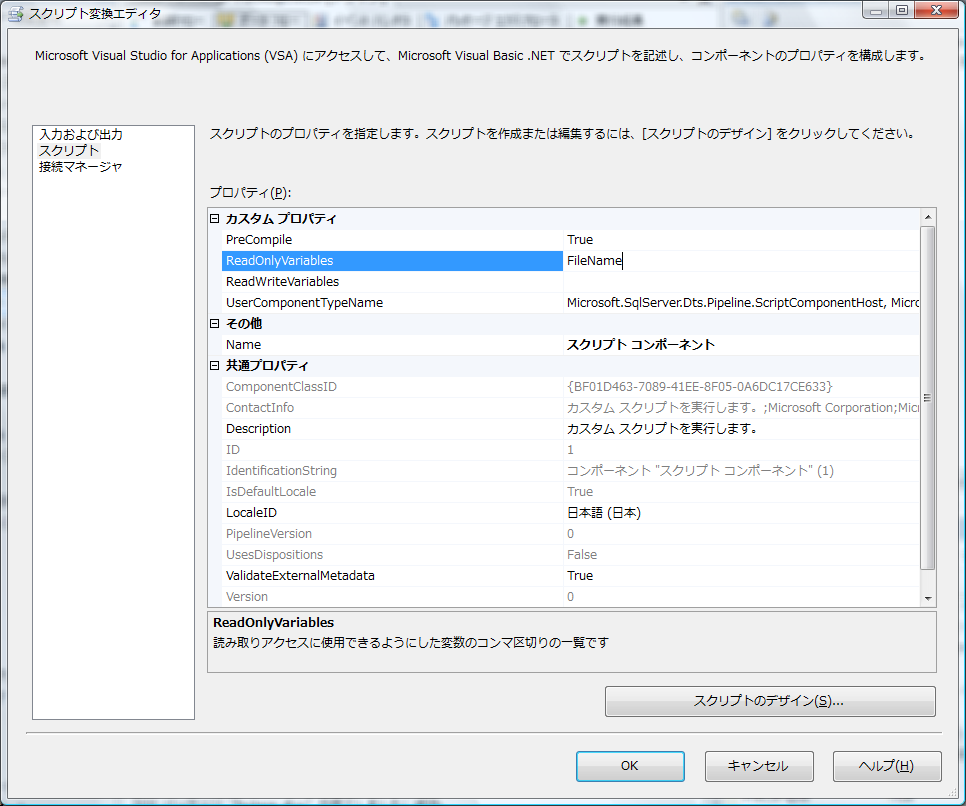 スクリプトに移動コードを書く        Me.出力Buffer.AddRow()        Me.出力Buffer.ファイル名= Me.Variables.FileNameAddRow忘れるなデータ変換を置いてつなぐ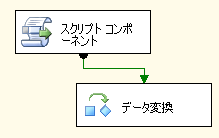 DT_WSTRをDT_NTEXTに変換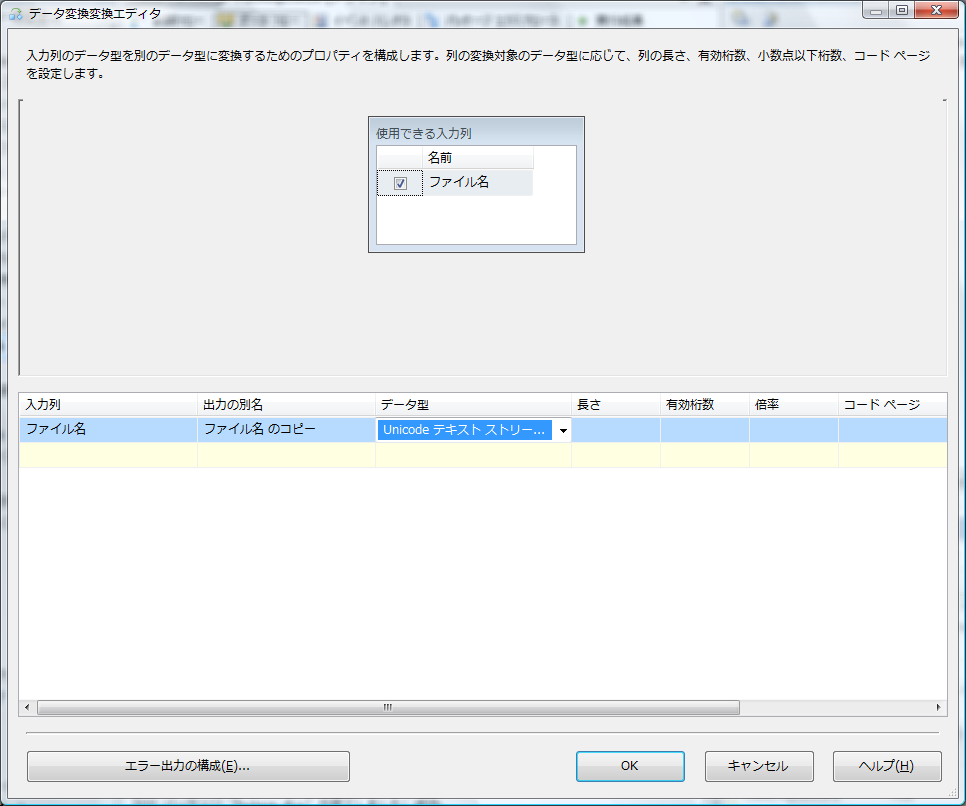 OLEDB変換先を置いて、つなぐ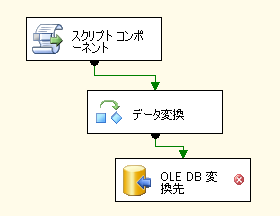 テーブルimportを指定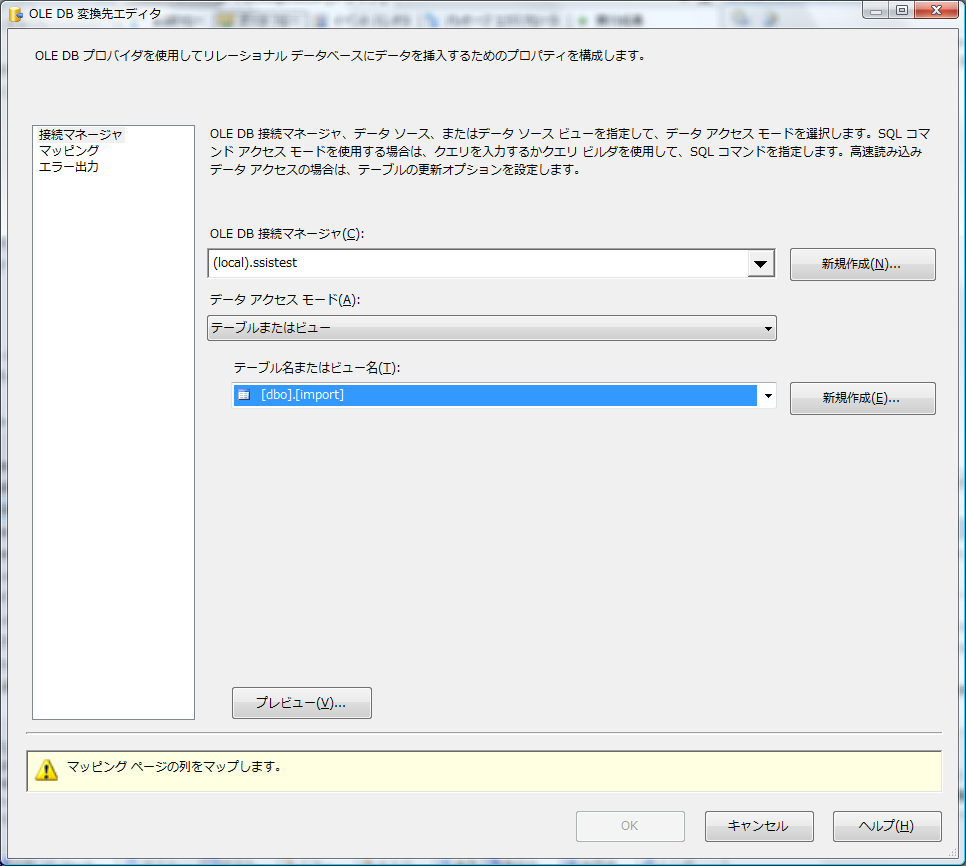 マッピングする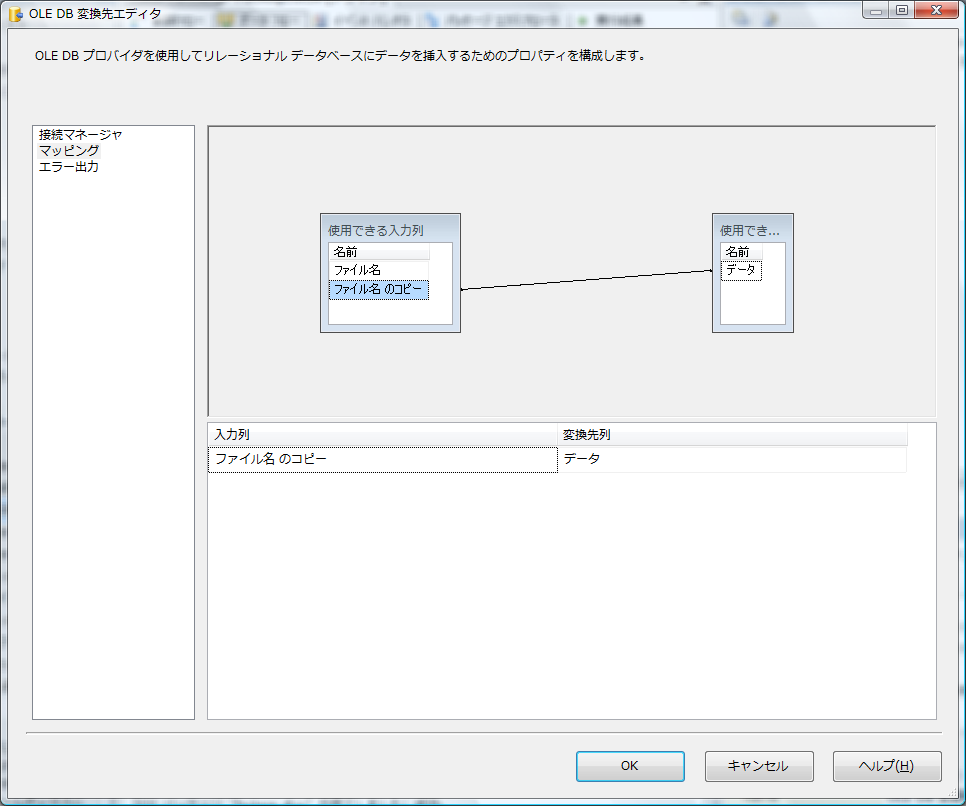 制御フローに戻って、データフローをこぴぺ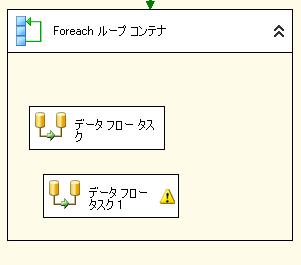 スクリプトを開く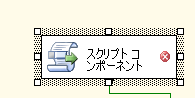 出力列をファイル名からファイルサイズに変更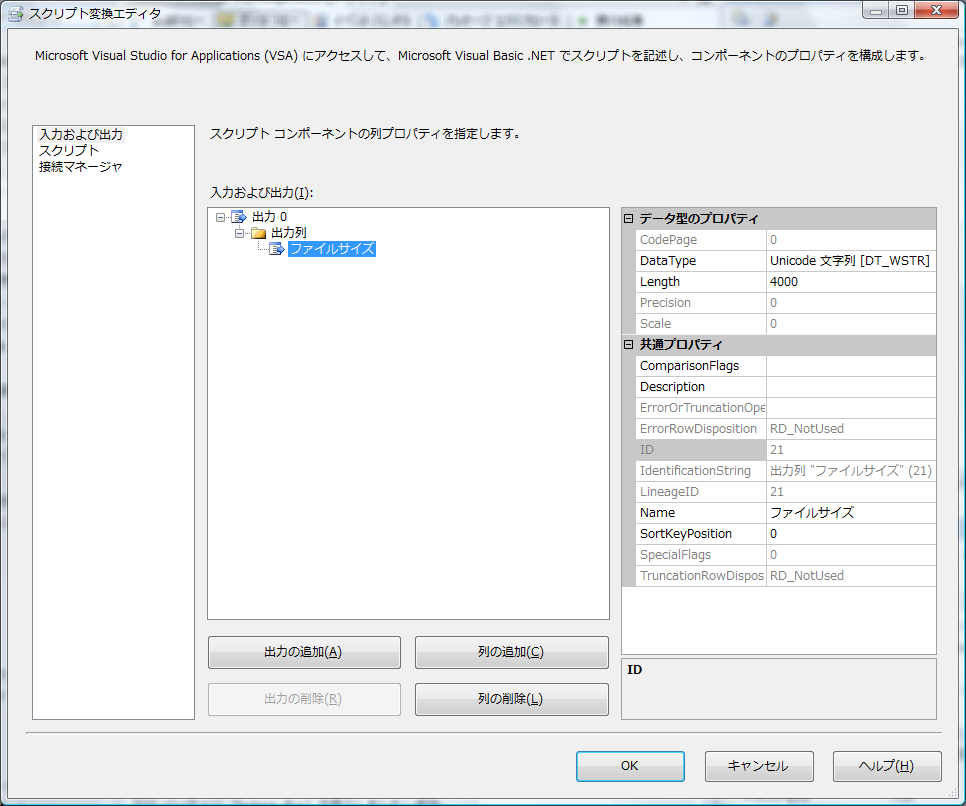 コードを書く        Me.出力Buffer.AddRow()        Me.出力Buffer.ファイルサイズ= New System.IO.FileInfo(Me.Variables.FileName).Length.ToString()データ変換で変数名を変更しましょうね。出力先も確認しましょう。・実行じらじら並列実行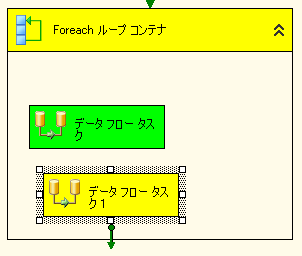 こんな感じで完全に並列処理成功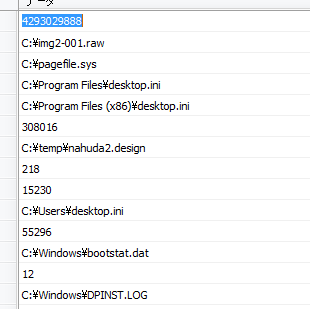 